Ночной пожар в с. Сергиевск15 октября 2021 года в 01 часов 20 минуты на пульт связи пожарно-спасательного отряда  №40 (м.р. Сергиевский) государственного казенного учреждения Самарской области «Центр по делам гражданской обороны, пожарной безопасности и чрезвычайным ситуациям» поступило телефонное сообщение о пожаре на ул. Карла-Маркса с. Сергиевск. Есть вероятность, что внутри находятся люди. К месту вызова направлен дежурный караул ПСО №40 ПСЧ №109 в количестве 6 человек личного состава и 2 единицы техники, дежурный караул ПСО №40 ПСЧ №176 в количестве 3 человек личного состава и 1 единица техники. По прибытии было установлено, что горит жилой дом на площади 40 кв. м. Благодаря оперативному реагированию и слаженным действиям пожарных в 01 час 35 минут была объявлена локализация пожара, а в 01 час 53 минуты возгорание было ликвидировано. В тушении участвовали 9 человек личного состава ПСО №40, было подано 3 ствола «Б», задействовано 3 автоцистерны, создано звено ГДЗС. К счастью, погибших и пострадавших в доме не оказалось. Причины пожара и ущерб от него устанавливаются.Уважаемые жители Самарской области! Государственное казенное учреждение Самарской области «Центр по деламгражданской обороны, пожарной безопасности и чрезвычайным ситуациям» обращается к Вам: во избежание возникновения пожара соблюдайте требования пожарной безопасности. В случае обнаружения пожара звоните по телефону «01», «101» или по единому номеру вызова экстренных оперативных служб «112».Инструктор противопожарной профилактики ПСО №40 Анна Земскова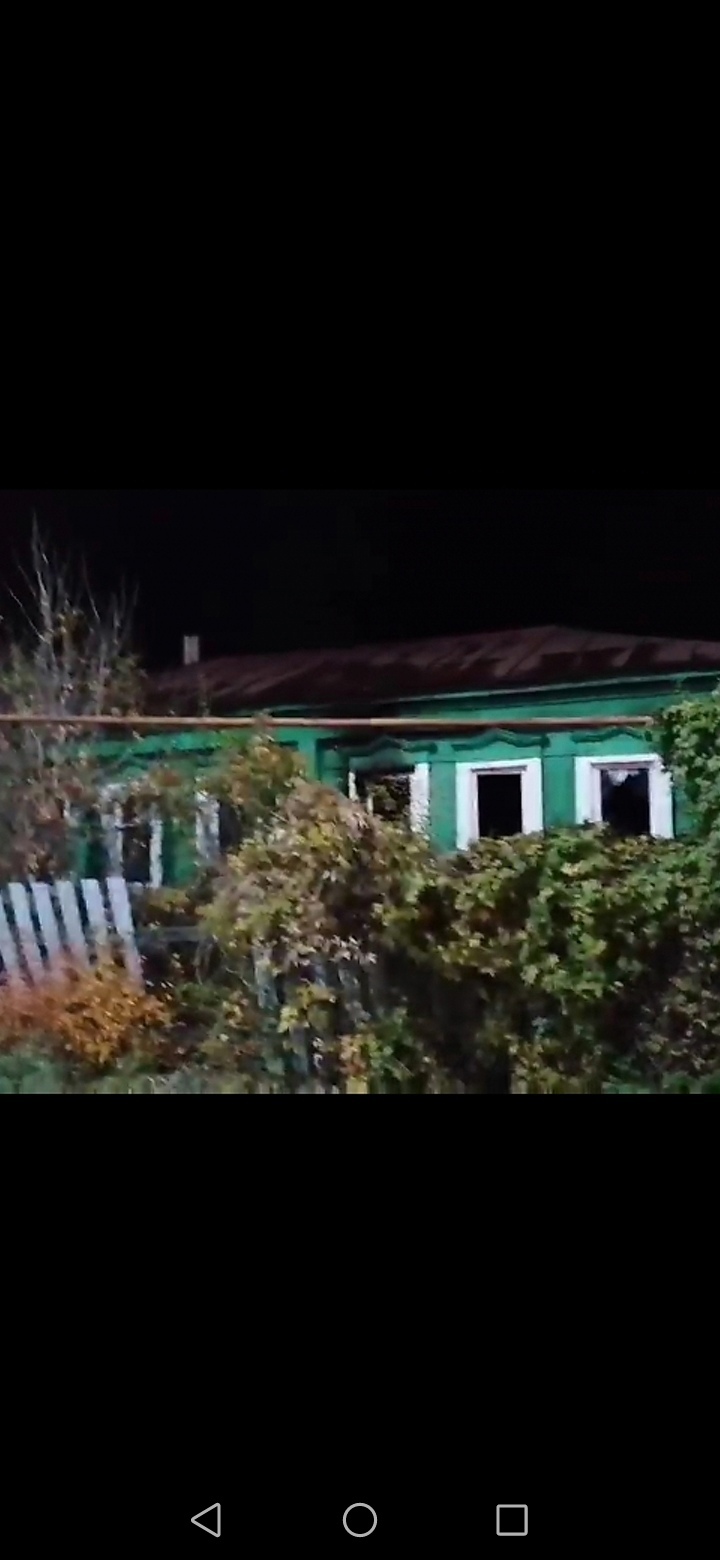 